University of Massachusetts AmherstSpring 2016Prof. Jonathan SkolnikGerman 391k:Kafka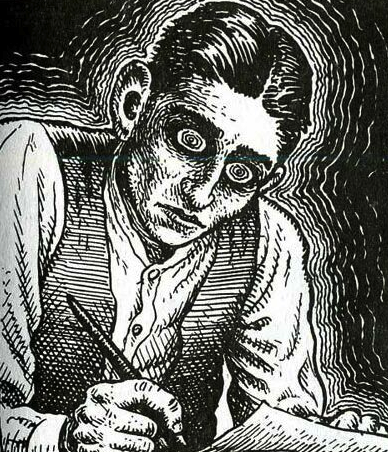 Conducted in English. TuTh 10:00 AM - 11:15 AM.